North Luffenham Parish Council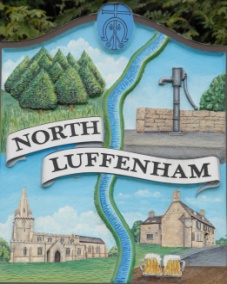 All Councillors are summoned to the Parish Council Meeting on Monday 2nd March 2020 at 7pm which will take place in the North Luffenham Community CentreAgenda22/20	Apologies:  23/20	Declarations of Interest24/20	Public Forum25/20	To approve and sign minutes of the PC meetings:20th January 202026/20	Chairman’s Report. RCC Local Plan27/20	To receive an update of St George’s Barracks Development. – Cllr Smith/Anker28/20	Correspondence – ClerkUpdate on Ancaster Way Laurel BushesRCC email re parking in Ancaster WayContact from owner of the field below NL Primary School29/20	Finance Report – ClerkTo receive a report from Cllr Mason – Bank Reconciliation 1st Feb 2020To consider and approve Finance ReportTo receive, consider and approve the following payments:£210.00 LRALC re Internal Audit Fee. To be paid after 1st April 2020£66.13; Ionos Ltd website hosting.30/20	Planning: Cllr Burrows2020/0079/PRE PROPOSAL Installation of children's play equipment (Preliminary Enquiry)The Oval Recreation Ground Pinfold Lane North Luffenham Rutland2020/0097/FULPROPOSAL: To erect a pent roof concrete garage on a concrete base on the drive parallel with the front of the house. 29 Ancaster Way, North Luffenham Rutland LE15 8LH2019/0731/FULDecision Notice: Date of Validation 19 July 2019 PROPOSAL: Conversion of barn to create 2 No. dwellinghouses.LOCATION: Sculthorpe House Pilton Road North Luffenham Rutland LE15 9PDGrant Planning Permission in accordance with the application and plans submitted31/20	Highways: RCC have confirmed that the potholes in Digby Drive will be dealt with during this financial year. 32/20	To receive and consider the report from the Community Centre Working Group 33/20	To receive an update re plans with regard to VE Day Celebrations in May 202034/20	To receive, consider and approve the purchase of further play equipment for the Oval Recreation Ground, using Section 106 monies.35/20	Neighbourhood Plan: To receive an update from the Neighbourhood Plan Steering Group (NPSG).36/20	To receive and consider the Cllr profiles including photographs and email addresses on the Village web-site37/20	To consider what further can be done with regard to dog mess fowling in the village following further complaints from villagers.38/20	To receive and consider the timing and frequency of future Parish Council meetings.39/20	Date of next meetings: Annual Parish Meeting, Monday 20th April @ 7.00pm, North Luffenham Community Centre Annual Parish Council Meeting, Monday 18th May @ 7.00pm, North Luffenham Community CentreJohn Willoughby Parish Clerk24th February 2020